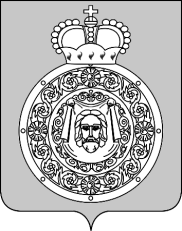  Администрация городского округа ВоскресенскМосковской областиР А С П О Р Я Ж Е Н И Е                                              __________________№_________________Об утверждении графика объезда территории городского округа Воскресенск                    Московской области сотрудниками отдела градостроительного регулирования управления архитектуры и градостроительства Администрации городского округа Воскресенск Московской областиВ соответствии с Порядком согласования установки средств размещения информации, демонтажа средств размещения информации на территории городского округа Воскресенск Московской области, утвержденным постановлением Администрации городского округа Воскресенск Московской области от 11.03.2020 № 953: 1.Утвердить график объезда территории городского округа Воскресенск Московской области сотрудниками отдела градостроительного регулирования управления архитектуры и градостроительства Администрации городского округа Воскресенск Московской области (Приложение).2. Разместить настоящее распоряжение на официальном сайте городского округа Воскресенск Московской области.  3. Контроль за исполнением настоящего распоряжения возложить на заместителя Главы Администрации городского округа Воскресенск Московской области Никитенко С.Н.  Глава городского округа Воскресенск                                                                        А.В. Болотников                                                                                  УТВЕРЖДЕН                                                                                                                 распоряжением Администрации                                                                                                                 городского округа Воскресенск                                                                                              Московской областиот ______________ № _________График объезда территории городского округа Воскресенск Московской области сотрудниками отдела градостроительного регулирования управления архитектуры                        и градостроительства Администрации городского округа Воскресенск Московской области№ п/пАдресДата выезда1.г. о. Воскресенск, с. Конобеево, ул. Центральная – с. Барановское – д. Медведево – д. Леоново- д. Чемодурово08.11.2021-19.11.20212.г.о. Воскресенск, р. п. им. Цюрупы, ул. Октябрьская, ул. Ленинская, - с. Ашитково 22.11.2021-03.12.20213.г. о. Воскресенск, п. Виногроадово - д. Золотово - с. Фаустово 06.12.2021-17.12.20214.г. о. Воскресенск, с. Юрасово, ул. Центральная - г. Белоозесркий, ул. 50 лет Октября20.12.2021- 30.12.2021